Article Title  Author Name1*,  Author Name 2, and  Author Name 31Department of XXX, Institute of YYY, Kolkata-000002 Department of AAA, Institute of ZZZ, Kolkata-000003Department of BBB, Institute of YYY, Kolkata-00000Email: abcdef@gmail.comAbstractThe abstract should contain maximum of 300 words. No abbreviation should be mentioned in the abstract. Give a brief summary of your research work.Keywords: Maximum, five keywordsIntroductionWelding may be defined as joining of two similar or dissimilar materials with the help of fusion or pressure or by both of them. Due to availability of electric current and continuous challenging situation in industries, modern engineering demands the development of welding with an accelerating rate. [1].Because of high gas velocity and heat input, PAW can operate in the keyhole mode. Compared with electron beam and laser welding, keyhole PAW has different advantages such as cost effectiveness, lower shrinkage and distortion,hence it is widely used in manufacturing structures with medium thickness.However, the keyhole establishment and sustainment during the initial stage of PAW process,i.e., the keyholing process, has a critical effect on the process stability and the weld quality. Thus, modelling and simulating of the keyholing process and its influence on fluid flow and heat transfer in keyhole PAW process is of great significance to completely understand the process mechanism [2].Table 1. Example of a Table. Table should be inserted inside the text.Section HeadingSection SubheadingIn this process, the high-temperature and high-velocity plasma arc strikes on work piece, melts metal, creates a molten pool and finally penetrates through the pool. Due to generation of huge amount of heat at a very narrow zone a complete keyhole may form. After the formation of complete key hole some efflux plasma may exit at the back side of the work piece. So, by detecting efflux plasma keyhole signal may be obtained. Fig. 2 shows development of quasi keyhole process in time sequence. When the current changes from base to peak current, depth of weld pool and partial keyhole increases.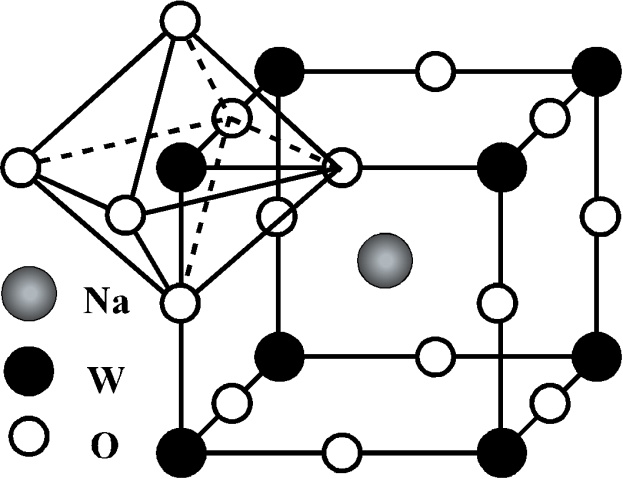 FIG 1.Schematic Diagram of the figure.ConclusionWrite the conclusion here. The abstract should not be replicated as the abstract. It should focus on the importance of the work carried out.	 AcknowledgementsREFERENCES[1] A Surname, B Surname and C Surname, Journal Name 37, 074203 (2015)[2] A Surname, B Surname and C Surname, Journal Name 37, 231 (2018)[3] A Surname, B Surname and C Surname, Journal Name 63, 45 (2016)Column 1Column 2Column 3Column 4Column 5Column 6Column 7